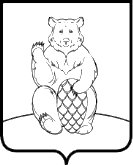 СОВЕТ ДЕПУТАТОВ ПОСЕЛЕНИЯ МИХАЙЛОВО-ЯРЦЕВСКОЕ В ГОРОДЕ МОСКВЕР Е Ш Е Н И Е               15 июня 2017г.                                                                                                         №1/7Информация о работе Молодёжной палаты в поселении Михайлово-Ярцевское города Москвы за 2016 год	В соответствии с Законом города Москвы от 30.09.2009г. №39                            «О молодежи», распоряжением Правительства Москвы от 18.03.2015г. №236-РП «О Молодежных палатах городских округов и поселений города Москвы в Троицком и Новомосковском административных округах города Москвы», заслушав и обсудив информацию представленную специалистом администрации Зайцевой Н.Е., о работе Молодёжной палаты в поселении Михайлово-Ярцевское  города  Москвы  за 2016 год,        Совет депутатов поселения Михайлово-Ярцевское                                           		  РЕШИЛ:	1. Принять к сведению информацию о работе Молодёжной палаты в поселении Михайлово-Ярцевское города Москвы за 2016 год (приложение).	2. Опубликовать настоящее решение на официальном сайте администрации поселения Михайлово-Ярцевское в информационно-телекоммуникационной сети «Интернет».             Глава  поселения                                          Г.К.ЗагорскийПриложение к решению Совета депутатовпоселения Михайлово-Ярцевскоеот 15.06.2017 №1/7 «Информация о работе Молодежной палатыв поселении Михайлово-Ярцевскоегорода Москвы за 2016 год»В целях привлечения активной молодежи к решению задач развития городских округов и поселений города Москвы, координации реализации молодежной политики правительства Москвы, распоряжением Правительства Москвы №236-РП от 18 марта 2015г. в каждом районе старой и новой Москвы созданы Молодежные палаты.Деятельность Молодежных палат включает в себя: работу по проектам, предложенных властью и непосредственно молодёжью. Помимо этого, члены Молодежной палаты работают с жителями поселения, участвуют в общественно значимых проверках, а также в заседаниях Совета депутатов и во встречах главы поселения и главы администрации с москвичами. Председателем Молодежной палаты поселения в 2016 году являлся Солдатов Василий Сергеевич. В январе 2017 года Солдатова В.С. на посту председателя сменила Ратушная Яна Владимировна. На конец 2016 года в составе Молодежной палаты 10 человек от 18 лет и 6 человек резервного состава от 16 лет. Большая часть парламентариев зарегистрирована на портале «Движок». У каждого из ребят есть индивидуальный рейтинг онлайн активности. Лидирующие позиции в онлайн деятельности за 2016 год занимают: председатель МП – Василий Солдатов, Тучков Никита, Мартынова Карина. Также ведется внутренний рейтинг офлайн работы. За 2016 год силами Молодежной палаты поселения было проведено:- 24 мероприятия разной направленности;- 30 акции;- 4 выезда;- 30 участий в окружных и городских мероприятий.Прошедший год был богат на различные мероприятия, Молодежная палата поселения старалась разнообразить свою деятельность и обращала внимание на особо важные вопросы. В 2016 году было проведено более 30 различных акций:- «Мемориально-патронатные акции по уходу за памятниками погибшим в ВОВ»;- «Здоровые люди»; - «Георгиевская ленточка»;- «Внук»;- «Молодежь против террора»;- «Нет наркотикам!» и др.Также Молодежная палата активно поддерживает развитие физкультуры и спорта на территории поселения, ежемесячно силами активистов палаты при поддержке спортивного клуба «Медведь» и администрации поселения проводятся молодежные спортивные мероприятия:- Зимние забавы на коньках, посвященные Рождеству Христову;- Турнир по пляжному волейболу, посвященный Дню молодежи;- Окружное военно-патриотическое мероприятие «Осенний марш-бросок»;- Турнир по футболу ко Дню солидарности в борьбе с терроризмом и др.Молодежная организация поселения также особое внимание уделяет развитию патриотического направления. В рамках своей деятельности парламентарии навещают ветеранов Великой Отечественной войны, встречаются с героями Афганистана, участвуют в Вахтах памяти. Актив Молодежной палаты достойно представляет молодежь поселения на важных городских фестивалях и форумах, ежеквартально принимает участие в выездах и конференциях.По итогам работы на московском портале «Движок» за 2016 год Молодежная палата поселения заняла второе место в ТиНАО. Председатель Солдатов Василий вошел в состав Молодежной палаты при Московской городской думе, а заместитель председателя Подшибякина Светлана прошла стажировку в Правительстве Москвы. В начале декабря 2016г. прошло переформирование Молодежной палаты при МГД, на основание рейтинга за 2016 год Молодежная палата поселения Михайлово-Ярцевское вошла в ТОП-48, тем самым самый активный и деятельный член МП - председатель Солдатов Василий вошел в состав МП при МГД на новый срок.На весеннем выезде в парк-отеле «Горизонт» председатель палаты Солдатов Василий совместно с членами других Молодёжных палат ТиНАО стали инициаторами и организаторами масштабного военно-патриотического проекта «Трасса мужества», данное мероприятие прошло 11 сентября в поселении Вороновское. В июле команда Молодежной палаты принимала участие в интеллектуальном форуме «Все на фильм» в поселении Сосенском, в результате интеллектуальной борьбы парламентарии обошли оппонентов из соседних поселения и заслужили две награды: «Самое оригинальное выступление» и «Серебренные призеры марафона».В июле 2016 года Тучков Никита представлял Молодежную палату на городском форуме «Открой Москву» и по итогам чемпионата вошел в лидеры встречи.На базе Центра Молодежного парламентаризма ежегодно формируются группы по бесплатному обучению. В этом году ЦМП представила для активистов два направления:-  Образовательный проект «Наблюдатель», который прошли Ратушная Яна, Солдатов Василий и Юшина Дарья. После обучения испытали себя на практике в качестве наблюдателей на выборах в депутаты в Государственную думу.- «Школа молодого законотворца». Успешно закончили обучение по данному направлению Солдатов Василий и Смолин Сергей.Стоить отметь самые интересные и значимые проекты Молодежной палаты поселения Михайлово-Ярцевское.Летом силами Молодежной палаты была организована экологическая акция «Зеленый город». С 01 июля по 31 августа в здании администрации был организован пункт приема вторсырья: макулатуры, использованных батареек, люминесцентных ламп. За этот период более 50 человек приняли участие в акции. К званию «Борец за экологию» были представлены самые активные жители. Всего было собрано:- 1300 кг сборной макулатуры;- около 100 люминесцентных ламп;- более 100 использованных батареек.В сентябре силами Молодежных палат поселения Михайлово-Ярцевское, Рязановское, Роговское, Сосенское и г.о. Щербинки реализовала масштабный, военно-патриотический проект «Трасса мужества». Всего в «Трассе мужества» приняли участие 24 команды, по пять человек в каждой. Команды проходили полосу с 30 препятствиями, среди которых были Китайская стена, преодоление рвов, преодоление водных преград и многие другие. В день соревнований еще шел сильный дождь, что усложнило задачу участников, но все показали себя очень достойно. 5 ноября Молодежная палата поселения провела исторический квест "Тайна Шереметева" на территории усадьбы Михайловское для школьников и молодежи поселения Михайлово-Ярцевское. Основная задача квеста донеси до современной молодежи историю усадьбы и жизни Графа Сергея Дмитриевича и его семьи. Мероприятие получило большой отклик среди молодежи, более 30 человек приняло участие в квесте. 11 декабря в ДК "Михайловское" активисты молодёжной палаты поселения Михайлово-Ярцевского провели тренинг по ведению дебатов, посвященный Дню Конституции Российской Федерации. Подготовила обучающий материал и проводила тренинг, участница и победитель окружного этапа Лиги ЦМП - Эмма Сафронова. Эмма рассказала о структуре и принципах дебатов, а затем провела пробную игру.Активисты поселения за продуктивную и полезную деятельность премируются памятными подарками и благодарностями Главы администрации и Главы поселения Михайлово-Ярцевское. 